((سيرة علمية))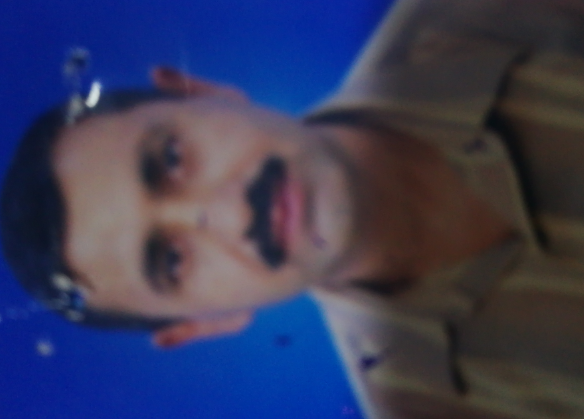 الاسم:عبد الكريم خماس لطيفموقع العمل:المعهد الطبي التقني \ المنصور \ قسم الالكترونيكالشهادات: بكالوريوس هندسة كهرباءاللقب العلمي: مدرس مساعدالتخصص العام: كهرباء عامالتخصص الدقيق:كهرباء والات دقيقةالمجال البحثي: هندسي + طبييتحمل التدريسي والتشكيل كافة التبعات القانونية والادارية عن صحة ودقة المعلومات المثبتة في اعلاهالمواد الدراسية التي قام بتدريسها في الدراسات:((الاولية/ العليا))الدراسات الاوليةالدراسات الاوليةالدراسات العلياالدراسات العلياالمواد الدراسية التي قام بتدريسها في الدراسات:((الاولية/ العليا))1اجهزة القياس الكهربائيةالمواد الدراسية التي قام بتدريسها في الدراسات:((الاولية/ العليا))2الاجهزة الطبية الكهروميكانيكيةالمواد الدراسية التي قام بتدريسها في الدراسات:((الاولية/ العليا))3اللغة الانكليزيةالمواد الدراسية التي قام بتدريسها في الدراسات:((الاولية/ العليا))4المعامل الكهربائية والالكترونيةالمواد الدراسية التي قام بتدريسها في الدراسات:((الاولية/ العليا))المواد الدراسية التي قام بتدريسها في الدراسات:((الاولية/ العليا))المواد الدراسية التي قام بتدريسها في الدراسات:((الاولية/ العليا))عدد الاشراف على طلبة الدراسات العليادبلوم عاليماجستيردكتوراهعدد الاشراف على طلبة الدراسات العلياعدد البحوث المنشورةمحليعربيعالميعدد البحوث المنشورةالمؤلفات والكتب وبراءات الاختر اعالمؤلفات والكتب وبراءات الاختر اعالمؤلفات والكتب وبراءات الاختر اعالمؤلفات والكتب وبراءات الاختر اعالمشاركة في المؤتمرات المشاركة في المؤتمرات المشاركة في المؤتمرات المشاركة في المؤتمرات 